
ประกาศมหาวิทยาลัยเทคโนโลยีราชมงคลธัญบุรี
เรื่อง ประกาศผู้ชนะการเสนอราคา ซื้อสื่อการเรียนรู้ (บอร์ดเกม) จำนวน ๔๗ รายการ (สวส.) 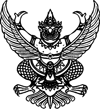 โดยวิธีเฉพาะเจาะจง
--------------------------------------------------------------------               ตามที่ มหาวิทยาลัยเทคโนโลยีราชมงคลธัญบุรี ได้มีโครงการ ซื้อสื่อการเรียนรู้ (บอร์ดเกม) จำนวน ๔๗ รายการ (สวส.) โดยวิธีเฉพาะเจาะจง  นั้น
               สื่อการเรียนรู้ (บอร์ดเกม) จำนวน ๔๗ รายการ ผู้ได้รับการคัดเลือก ได้แก่ ห้างหุ้นส่วนจำกัด อักษรศีล (ขายส่ง,ขายปลีก,ให้บริการ) โดยเสนอราคา เป็นเงินทั้งสิ้น ๗๘,๔๓๐.๐๐ บาท (เจ็ดหมื่นแปดพันสี่ร้อยสามสิบ      บาทถ้วน) รวมภาษีมูลค่าเพิ่มและภาษีอื่น ค่าขนส่ง ค่าจดทะเบียน และค่าใช้จ่ายอื่นๆ ทั้งปวง                                     ประกาศ ณ วันที่   ๒๖ มิถุนายน พ.ศ. ๒๕๖๓
ประกาศมหาวิทยาลัยเทคโนโลยีราชมงคลธัญบุรี
เรื่อง ประกาศผู้ชนะการเสนอราคา ซื้อสื่อการเรียนรู้ (บอร์ดเกม) จำนวน ๔๗ รายการ (สวส.) โดยวิธีเฉพาะเจาะจง
--------------------------------------------------------------------               ตามที่ มหาวิทยาลัยเทคโนโลยีราชมงคลธัญบุรี ได้มีโครงการ ซื้อสื่อการเรียนรู้ (บอร์ดเกม) จำนวน ๔๗ รายการ (สวส.) โดยวิธีเฉพาะเจาะจง  นั้น
               สื่อการเรียนรู้ (บอร์ดเกม) จำนวน ๔๗ รายการ ผู้ได้รับการคัดเลือก ได้แก่ ห้างหุ้นส่วนจำกัด อักษรศีล (ขายส่ง,ขายปลีก,ให้บริการ) โดยเสนอราคา เป็นเงินทั้งสิ้น ๗๘,๔๓๐.๐๐ บาท (เจ็ดหมื่นแปดพันสี่ร้อยสามสิบ      บาทถ้วน) รวมภาษีมูลค่าเพิ่มและภาษีอื่น ค่าขนส่ง ค่าจดทะเบียน และค่าใช้จ่ายอื่นๆ ทั้งปวง                                     ประกาศ ณ วันที่   ๒๖ มิถุนายน พ.ศ. ๒๕๖๓